КВАЛИФИКАЦИОННЫЙ СТАНДАРТ«Специалист по организации строительства»г. Москва2022 г.Общие положенияНастоящий Квалификационный стандарт разработан в соответствии с Градостроительным кодексом Российской Федерации, Профессиональным стандартом "Специалист по организации строительства», утвержденным Приказом Министерства труда и социальной защиты Российской Федерации № 231н от 21 апреля 2022 года (далее – Профессиональный стандарт) и Уставом Ассоциации по содействию в строительстве «ПРОФЕССИОНАЛЫ СТРОИТЕЛЬНОГО КОМПЛЕКСА» (далее по тексту – Ассоциация  или саморегулируемая организация).Настоящий стандарт является внутренним документом Ассоциации и определяет характеристики квалификации (требуемые уровень знаний и умений, уровень самостоятельности при выполнении трудовой функции, дифференцированные в зависимости от направления деятельности), необходимой специалистам по организации строительства членов Ассоциации для осуществления ими трудовых функций по осуществлению строительства, реконструкции, капитального ремонта, сноса объектов капитального строительства. Основной целью вида профессиональной деятельности специалистов по организации строительства является организация производства видов и отдельных этапов работ по строительству, реконструкции, капитальному ремонту, сносу объектов капитального строительства, элементов, конструкций и частей объектов капитального строительства, сетей инженерно-технического обеспечения и их участков. Специалистом по организации строительства является физическое лицо, которое имеет право осуществлять по трудовому договору, заключенному с индивидуальным предпринимателем или юридическим лицом, трудовые функции по организации выполнения работ по строительству, реконструкции, капитальному ремонту, сносу объектов капитального строительства, в том числе в должности главного инженера проекта.Специалисты по организации строительства осуществляют трудовые функции, предусмотренные статьей 55.5-1 Градостроительного кодекса Российской Федерации, в соответствии с Профессиональным стандартом для 7 уровня квалификации. Специалисты по организации строительства осуществляют указанные в пункте 1.4. настоящего Квалификационного стандарта трудовые функции со дня включения сведений о физических лицах в национальный реестр специалистов в области строительства. Трудовой функцией является работа по должности в соответствии со штатным расписанием, профессии, специальности с указанием квалификации; конкретного вида поручаемой специалисту работы. Трудовая функция указывается в трудовом договоре. Содержанием трудовой функции являются трудовые обязанности.К должностным обязанностям специалистов по организации строительства в том числе относятся:приемка объектов капитального строительства, частей объектов капитального строительства, этапов строительства, реконструкции объектов капитального строительства, приемка выполненных работ по строительству, реконструкции, капитальному ремонту, сносу объектов капитального строительства;подписание следующих документов:а) акта приемки объекта капитального строительства;б) акта, подтверждающего соответствие параметров построенного, реконструированного объекта капитального строительства проектной документации, в том числе требованиям энергетической эффективности и требованиям оснащенности объекта капитального строительства приборами учета используемых энергетических ресурсов;в) акта о подключении (технологическом присоединении) построенного, реконструированного объекта капитального строительства к сетям инженерно-технического обеспечения (в случае, если такое подключение (технологическое присоединение) этого объекта предусмотрено проектной документацией).Требования к квалификации специалиста по организации строительстваСпециалист по организации строительства должен иметь высшее образование по специальности или направлению подготовки в области строительства в соответствии с Перечнем специальностей, направлений подготовки в области строительства, утвержденным федеральным органом исполнительной власти, осуществляющим функции по выработке и реализации государственной политики и нормативно-правовому регулированию в сфере строительства, архитектуры, градостроительства.Специалист по организации строительства должен иметь стаж работы на инженерных должностях не менее чем три года в организациях, осуществляющих строительство, реконструкцию, капитальный ремонт, снос объектов капитального строительства.Специалист по организации строительства члена Ассоциации, осуществляющего строительство, реконструкцию, капитальный ремонт особо опасных, технически сложных и уникальных объектов, за исключением объектов использования атомной энергии, должен иметь стаж работы по специальности (указанный в пункте 2.2 настоящего Квалификационного стандарта) не менее 5 лет.Специалист по организации строительства должен иметь  общий трудовой стаж по профессии, специальности или направлению подготовки в области строительства не менее чем десять лет или не менее чем пять лет при прохождении в соответствии с Федеральным законом от 3 июля 2016 года N 238-ФЗ "О независимой оценке квалификации" независимой оценки квалификации физического лица, претендующего на осуществление профессиональной деятельности по организации выполнения работ по строительству, реконструкции, капитальному ремонту, сносу объекта капитального строительства, на соответствие положениям профессионального стандарта, устанавливающего характеристики квалификации, необходимой работнику для осуществления указанного вида профессиональной деятельности, выполнения трудовых функций, должностных обязанностей, установленных статьей 55.5-1 Градостроительного кодекса Российской Федерации.Специалист по организации строительства должен не реже одного раза в пять лет проходить в соответствии с Федеральным законом от 3 июля 2016 года N 238-ФЗ "О независимой оценке квалификации" независимую оценку квалификации физического лица, претендующего на осуществление профессиональной деятельности по организации выполнения работ по строительству, реконструкции, капитальному ремонту, сносу объекта капитального строительства, на соответствие положениям профессионального стандарта, устанавливающего характеристики квалификации, необходимой работнику для осуществления указанного вида профессиональной деятельности, выполнения трудовых функций, должностных обязанностей, установленных статьей 55.5-1 Градостроительного кодекса Российской Федерации.Специалист по организации строительства члена Ассоциации, осуществляющего строительство, реконструкцию, капитальный ремонт особо опасных, технически сложных и уникальных объектов, за исключением объектов использования атомной энергии, также не реже одного раза в 5 лет должен проходить указанную в пункте 2.5. настоящего Квалификационного стандарта независимую оценку квалификации и осуществлять повышение квалификации в области строительства.  Специалист по организации строительства члена Ассоциации, осуществляющего строительство, реконструкцию, капитальный ремонт особо опасных, технически сложных и уникальных объектов, за исключением объектов использования атомной энергии, должен быть аттестован по правилам, установленным Федеральной службой по экологическому, технологическому и атомному надзору, в случае, если указанный специалист выполняет работы, по которым осуществляется надзор указанной Службой и замещение занимаемой им должности допускается только работниками, прошедшими такую аттестацию. Требуемый уровень знаний специалиста по организации строительства Специалист по организации строительства при осуществлении трудовых функций должен обладать уровнем знаний, который установлен Профессиональным стандартом для 7 уровня квалификации.Для осуществления трудовой функции по подготовке к строительству объектов капитального строительства специалист по организации строительства должен знать:Нормативные правовые акты и документы системы технического регулирования и стандартизации в сфере градостроительной деятельности;Требования нормативных правовых актов, документов системы технического регулирования и стандартизации в сфере градостроительной деятельности к составу и содержанию проекта организации работ по сносу объекта капитального строительства;Требования нормативных правовых актов в области строительства и гражданско-правовых отношений, нормативных технических и руководящих документов к организации строительного подряда;Требования нормативных правовых актов, документов системы технического регулирования и стандартизации в сфере градостроительной деятельности к организации строительства объекта капитального строительства, в том числе сноса объекта капитального строительства;Требования нормативных правовых актов, документов системы технического регулирования и стандартизации в сфере градостроительной деятельности к технологическим процессам производства отдельных этапов, видов и комплексов строительных работ, выполняемых при строительстве объекта капитального строительства, в том числе работ по сносу объекта капитального строительства;Виды геодезических работ при строительстве объекта капитального строительства;Требования нормативных правовых актов, документов системы технического регулирования и стандартизации в сфере градостроительной деятельности к составу и порядку выполнения подготовительных работ на площадке строительства объекта капитального строительства;Требования нормативных правовых актов, документов системы технического регулирования и стандартизации в сфере градостроительной деятельности к подключениям временных инженерных коммуникаций (сетей) к наружным сетям инженерно-технического обеспечения для обеспечения площадки строительства объекта капитального строительства электроэнергией, водой, теплом, паром;Методы и средства планирования подготовительных работ на площадке строительства объекта капитального строительства;Вредные и опасные факторы воздействия строительного производства на работников и окружающую среду, методы их минимизации и предотвращения;Требования нормативных правовых актов, документов системы технического регулирования и стандартизации в сфере градостроительной деятельности к производственным участкам и рабочим местам при строительстве объекта капитального строительства;Требования нормативных правовых актов и руководящих документов в области специальной оценки условий труда к порядку проведения и документальному оформлению специальной оценки условий труда;Требования нормативных правовых актов, документов системы технического регулирования и стандартизации в сфере градостроительной деятельности к основаниям, порядку получения и оформлению необходимых разрешений на строительство объекта капитального строительства;Виды строительных работ и (или) профессий, для допуска к которым необходимо наличие документов, подтверждающих допуск к производству строительных работ повышенной опасности;Перечень строительных работ повышенной опасности при строительстве объекта капитального строительства, в том числе работ по сносу объекта капитального строительства, для допуска к которым необходимо оформлять наряд-допуск;Требования нормативных правовых актов, документов системы технического регулирования и стандартизации в сфере градостроительной деятельности к оформлению необходимых допусков к строительству объекта капитального строительства;Требования нормативных правовых актов, документов системы технического регулирования и стандартизации в сфере градостроительной деятельности к составу и оформлению геодезической исполнительной документации по площадке строительства объекта капитального строительства;Требования нормативных правовых актов, документов системы технического регулирования и стандартизации в сфере градостроительной деятельности к составу и оформлению исполнительной и учетной документации подготовки строительства объекта капитального строительства;Основные специализированные программные средства, используемые для ведения исполнительной и учетной документации в строительстве;Средства и методы внесения, хранения, обмена и передачи электронных документов информационной модели объекта капитального строительства (при ее наличии)Форматы представления электронных документов информационной модели объекта капитального строительства (при ее наличии);Методы и средства деловой переписки и производственной коммуникации в строительстве.Для осуществления трудовой функции по управлению строительством объектов капитального строительства специалист по организации строительства должен знать:Нормативные правовые акты и документы системы технического регулирования и стандартизации в сфере градостроительной деятельности;Методы и средства календарного и оперативного планирования строительства объекта капитального строительства;Методы и средства расчета планируемой потребности в трудовых, материальных и технических ресурсах, используемых при строительстве объекта капитального строительства;Требования нормативных правовых актов, документов системы технического регулирования и стандартизации в сфере градостроительной деятельности к трудоемкости технологических процессов, выполняемых при строительстве объекта капитального строительства, профессиям и квалификации привлеченных работников;Виды и технические характеристики основных строительных материалов, изделий, конструкций и оборудования, используемых при строительстве объекта капитального строительства;Виды и технические характеристики основных материальных ресурсов, поставляемых через внешние инженерные сети (вода, электроэнергия, тепло) и поставляемых специализированными организациями; Виды и технические характеристики основного строительного оборудования, инструмента, технологической оснастки, используемых при строительстве объекта капитального строительства;Виды и технические характеристики основных строительных машин, механизмов, энергетических установок, транспортных средств, используемых при строительстве объекта капитального строительства;Требования нормативных правовых актов, документов системы технического регулирования и стандартизации в сфере градостроительной деятельности к транспортировке, хранению и содержанию материальных и технических ресурсов, используемых при строительстве объекта капитального строительства;Методы и средства сметного нормирования и ценообразования в строительстве;Требования нормативных правовых актов, нормативных технических и руководящих документов по охране труда, пожарной безопасности и охране окружающей среды при производстве строительных работ;Меры административной и уголовной ответственности, применяемые при нарушении требований охраны труда, пожарной безопасности и охраны окружающей среды;Требования нормативных правовых актов, документов системы технического регулирования и стандартизации в сфере градостроительной деятельности к составу и оформлению исполнительной и учетной документации строительства объекта капитального строительства;Основные специализированные программные средства, используемые для ведения исполнительной и учетной документации в строительстве;Средства и методы внесения, хранения, обмена и передачи электронных документов информационной модели объекта капитального строительства (при ее наличии)Форматы представления электронных документов информационной модели объекта капитального строительства (при ее наличии);Методы и средства деловой переписки и производственной коммуникации в строительстве.Для осуществления трудовой функции по строительному контролю строительства объектов капитального строительства специалист по организации строительства должен знать:Нормативные правовые акты и документы системы технического регулирования и стандартизации в сфере градостроительной деятельности;Требования нормативных правовых актов, документов системы технического регулирования и стандартизации в сфере градостроительной деятельности к безопасности объекта капитального строительства;Методы и средства организации и проведения строительного контроля строительства объекта капитального строительства;Требования нормативных правовых актов, документов системы технического регулирования и стандартизации в сфере градостроительной деятельности к строительным материалам, изделиям, конструкциям и оборудованию, используемым при строительстве объекта капитального строительства;Требования нормативных правовых актов, документов системы технического регулирования и стандартизации в сфере градостроительной деятельности к складированию и хранению строительных материалов, изделий, конструкций и оборудования, используемых при строительстве объекта капитального строительства;Требования нормативных правовых актов, документов системы технического регулирования и стандартизации в сфере градостроительной деятельности к технологии и результатам видов строительных работ, выполняемых при строительстве объекта капитального строительства;Схемы операционного контроля качества при производстве видов и комплексов строительных работ;Методы и средства устранения отклонений технологических процессов и результатов строительства объекта капитального строительства от требований нормативных правовых актов в области строительства, нормативных технических документов, проектной, рабочей и организационно-технологической документации;Требования нормативных правовых актов, документов системы технического регулирования и стандартизации в сфере градостроительной деятельности к энергетической эффективности объекта капитального строительства и его оснащенности приборами учета используемых энергетических ресурсов;Требования нормативных правовых актов, документов системы технического регулирования и стандартизации в сфере градостроительной деятельности к составу и оформлению исполнительной документации строительного контроля строительства объекта капитального строительства, включая акты освидетельствования скрытых работ, акты освидетельствования ответственных конструкций, акты освидетельствования участков сетей инженерно-технического обеспечения;Основные специализированные программные средства, используемые для ведения исполнительной и учетной документации в строительстве;Средства и методы внесения, хранения, обмена и передачи электронных документов информационной модели объекта капитального строительства (при ее наличии)Форматы представления электронных документов информационной модели объекта капитального строительства (при ее наличии);Методы и средства деловой переписки и производственной коммуникации в строительстве.Для осуществления трудовой функции сдачи и приемки объектов капитального строительства, частей объекта капитального строительства, реконструкции объектов капитального строительства и приемки выполненных работ по строительству, реконструкции, капитальному ремонту, сносу объектов капитального строительства, специалист по организации строительства должен знать:Нормативные правовые акты и документы системы технического регулирования и стандартизации в сфере градостроительной деятельности;Требования нормативных правовых актов, документов системы технического регулирования и стандартизации в сфере градостроительной деятельности к составу и оформлению комплекта исполнительной и прилагаемой (технической, доказательной) документации для сдачи и приемки объекта капитального строительства, частей объекта капитального строительства, реконструкции объектов капитального строительства и приемка выполненных работ по строительству, реконструкции, капитальному ремонту, сносу объектов капитального строительства;Требования нормативных правовых актов, документов системы технического регулирования и стандартизации в сфере градостроительной деятельности к основаниям и порядку принятия решения о консервации незавершенного объекта капитального строительства;Требования нормативных правовых актов, документов системы технического регулирования и стандартизации в сфере градостроительной деятельности к составу и оформлению исполнительной и прилагаемой (технической, доказательной) документации при консервации незавершенного объекта капитального строительства;Основные специализированные программные средства, используемые для ведения исполнительной и учетной документации в строительстве;Средства и методы внесения, хранения, обмена и передачи электронных документов информационной модели объекта капитального строительства (при ее наличии)Форматы представления электронных документов информационной модели объекта капитального строительства (при ее наличии);Методы и средства деловой переписки и производственной коммуникации в строительстве.Требуемый уровень умений специалиста по организации строительства Специалист по организации строительства при осуществлении трудовых функций должен обладать умениями, которые установлены Профессиональным стандартом для 7 уровня квалификации. Для выполнения трудовой функции по подготовке к строительству объектов капитального строительства специалист по организации строительства должен уметь:Проверять наличие необходимых согласований, комплектность и достаточность объема технической информации в представленной проектной, рабочей и организационно-технологической документации для строительства объекта капитального строительства, проекте организации работ по сносу объекта капитального строительства (при его наличии);Проверять полноту представления данных проектной, рабочей и организационно-технологической документации по строительству объекта капитального строительства в информационной модели объекта капитального строительства (при ее наличии);Определять порядок выполнения и рассчитывать объемы подготовительных работ на площадке строительства объекта капитального строительства;Разрабатывать и корректировать планы подготовительных работ на площадке строительства объекта капитального строительства;Определять виды и порядок выполнения геодезических работ на площадке строительства объекта капитального строительства;Определять производственные участки и рабочие места, находящиеся под воздействием вредных и (или) опасных факторов строительства объекта капитального строительства;Определять необходимый перечень коллективных и индивидуальных средств защиты работников от вредных и опасных факторов строительства объекта капитального строительства;Оформлять документацию по исполнению требований охраны труда, пожарной безопасности и охраны окружающей среды при строительстве объекта капитального строительства;Определять перечень разрешений, необходимых для строительства объекта капитального строительства, оформлять обосновывающую документацию для их получения;Составлять перечень строительных работ повышенной опасности при строительстве объекта капитального строительства;Проверять комплектность и качество оформления геодезической исполнительной документации по площадке строительства объекта капитального строительства;Проверять комплектность и качество оформления исполнительной и учетной документации в процессе подготовки строительства объекта капитального строительства;Анализировать сведения, документы и материалы по подготовке строительства объекта капитального строительства, включаемые в информационную модель объекта капитального строительства (при ее наличии), представлять их в форме электронных документов, отображать в графическом и табличном виде;Осуществлять деловую переписку по вопросам подготовки к строительству объекта капитального строительства;Осуществлять производственную коммуникацию в строительной организации, организовывать и проводить технические совещания по вопросам подготовки к строительству объекта капитального строительства.Для выполнения трудовой функции по управлению строительством объектов капитального строительства специалист по организации строительства должен уметь:Определять состав и последовательность производства видов и отдельных этапов строительных работ при строительстве объекта капитального строительства;Определять последовательность и рассчитывать объемы производственных заданий при строительстве объекта капитального строительства;Распределять производственные задания между производственными участками строительства объекта капитального строительства, субподрядными строительными организациями;Разрабатывать и корректировать календарные и оперативные планы строительства объекта капитального строительства;Анализировать текущие показатели выполнения производственных заданий и оценивать их соответствие календарным и оперативным планам строительства объекта капитального строительства;Рассчитывать потребность производственных заданий в материальных и технических ресурсах, используемых при строительстве объекта капитального строительства;Анализировать и корректировать графики поставки, составлять и корректировать графики распределения материальных и технических ресурсов, используемых при строительстве объекта капитального строительства;Проводить документальный, визуальный и инструментальный контроль объема (количества) поставленных материальных и технических ресурсов, используемых при строительстве объекта капитального строительства;Оформлять документацию по исполнению требований охраны труда, пожарной безопасности и охраны окружающей среды при строительстве объекта капитального строительства;Оформлять исполнительную и учетную документацию по строительству объекта капитального строительства;Представлять сведения, документы и материалы по строительству объекта капитального строительства, включаемые в информационную модель объекта капитального строительства (при ее наличии), в форме электронных документов, отображать их в графическом и табличном виде;Анализировать сведения, документы и материалы по строительству объекта капитального строительства, включаемые в информационную модель объекта капитального строительства (при ее наличии), в форме электронных документов, отображать результаты анализа в графическом и табличном виде;Осуществлять деловую переписку по вопросам управления строительством объекта капитального строительства;Осуществлять производственную коммуникацию в строительной организации, организовывать и проводить технические совещания по вопросам управления строительством объекта капитального строительства.Для выполнения трудовой функции по строительному контролю строительства объектов капитального строительства специалист по организации строительства должен уметь:Анализировать технологические возможности проведения строительного контроля производства этапа строительных работ, в том числе с участием организации заказчика и (или) привлеченной им специализированной организации, осуществляющей строительный контроль на основании договора;Разрабатывать и корректировать планы строительного контроля строительства объекта капитального строительства;Проводить контроль соответствия строительных материалов, изделий, конструкций и оборудования, используемых при строительстве объекта капитального строительства, требованиям нормативных правовых актов, документов системы технического регулирования и стандартизации в сфере градостроительной деятельности, проектной и рабочей документации;Проводить контроль соответствия порядка и условий складирования и хранения строительных материалов, изделий, конструкций и оборудования, используемых при строительстве объекта капитального строительства, требованиям нормативных правовых актов, документов системы технического регулирования и стандартизации в сфере градостроительной деятельности и организационно-технологической документации;Проводить контроль соответствия технологических процессов и результатов производства видов строительных работ, выполняемых при строительстве объекта капитального строительства, требованиям нормативных правовых актов, документов системы технического регулирования и стандартизации в сфере градостроительной деятельности, проектной, рабочей и организационно-технологической документации;Проводить контроль соответствия выполненных скрытых строительных работ, оказывающих влияние на безопасность объекта капитального строительства, контроль выполнения которых не может быть проведен после выполнения других видов строительных работ, выполняемых при строительстве объекта капитального строительства, требованиям нормативных правовых актов, документов системы технического регулирования и стандартизации в сфере градостроительной деятельности, проектной, рабочей и организационно-технологической документации;Проводить контроль соответствия сооруженных ответственных конструкций, участков сетей инженерно-технического обеспечения, оказывающих влияние на безопасность объекта капитального строительства, устранение выявленных дефектов которых невозможно без разборки или повреждения других строительных конструкций и участков сетей инженерно-технического обеспечения, требованиям нормативных правовых актов, документов системы технического регулирования и стандартизации в сфере градостроительной деятельности, проектной, рабочей и организационно-технологической документации;Проводить контроль соответствия энергетической эффективности и оснащенности приборами учета используемых энергетических ресурсов построенного объекта капитального строительства, сетей инженерно-технического обеспечения и их участков требованиям нормативных правовых актов, документов системы технического регулирования и стандартизации в сфере градостроительной деятельности, проектной, рабочей и организационно-технологической документации;Анализировать результаты строительного контроля, устанавливать причины отклонения технологических процессов и результатов строительства объекта капитального строительства от требований нормативных технических документов, проектной, рабочей и организационно-технологической документации;Определять состав оперативных мер по устранению выявленных отклонений технологических процессов и результатов строительства объекта капитального строительства от требований нормативных правовых актов в области строительства, нормативных правовых актов, документов системы технического регулирования и стандартизации в сфере градостроительной деятельности, проектной, рабочей и организационно-технологической документации;Проверять комплектность и качество оформления исполнительной и учетной документации строительного контроля строительства объекта капитального строительства;Представлять сведения, документы и материалы строительного контроля строительства объекта капитального строительства, включаемые в информационную модель объекта капитального строительства (при ее наличии), в форме электронных документов, отображать их в графическом и табличном виде;Осуществлять деловую переписку по вопросам строительного контроля строительства объекта капитального строительства;Осуществлять производственную коммуникацию в строительной организации, организовывать и проводить технические совещания по вопросам строительного контроля строительства объекта капитального строительства.Для выполнения трудовой функции сдачи и приемки объектов капитального строительства, частей объекта капитального строительства, реконструкции объектов капитального строительства и приемки выполненных работ по строительству, реконструкции, капитальному ремонту, сносу объектов капитального строительства, специалист по организации строительства должен уметь:Оформлять и комплектовать исполнительную и прилагаемую (техническую, доказательную) документацию по объекту капитального строительства, частей объекта капитального строительства, реконструкции объектов капитального строительства и приемка выполненных работ по строительству, реконструкции, капитальному ремонту, сносу объектов капитального строительства;Формировать сведения, документы и материалы по объекту капитального строительства, частей объекта капитального строительства, реконструкции объектов капитального строительства и приемка выполненных работ по строительству, реконструкции, капитальному ремонту, сносу объектов капитального строительства, включаемые в информационную модель объекта капитального строительства (при ее наличии), в форме электронных документов, отображать их в графическом и табличном виде, в том числе представлять графическую часть исполнительной документации в виде трехмерной модели;Оформлять и комплектовать исполнительную и прилагаемую (техническую, доказательную) документацию при консервации незавершенного объекта капитального строительства;Анализировать допущенные отступления от требований нормативных правовых актов, документов системы технического регулирования и стандартизации в сфере градостроительной деятельности, проектной, рабочей и организационно-технологической документации, проекта сноса объекта капитального строительства, выявленные в процессе сдачи и приемки объекта капитального строительства, частей объекта капитального строительства, реконструкции объектов капитального строительства и приемка выполненных работ по строительству, реконструкции, капитальному ремонту, сносу объектов капитального строительства, определять состав оперативных мер по их устранению;Оформлять акт сдачи и приемки объекта капитального строительства;Осуществлять деловую переписку по вопросам сдачи и приемки объекта капитального строительства, частей объекта капитального строительства, реконструкции объектов капитального строительства и приемка выполненных работ по строительству, реконструкции, капитальному ремонту, сносу объектов капитального строительства или консервации незавершенного объекта капитального строительства;Осуществлять производственную коммуникацию в строительной организации, организовывать и проводить технические совещания по вопросам сдачи и приемки объекта капитального строительства, частей объекта капитального строительства, реконструкции объектов капитального строительства и приемка выполненных работ по строительству, реконструкции, капитальному ремонту, сносу объектов капитального строительства или консервации незавершенного объекта капитального строительства.Требуемый уровень самостоятельности при выполнении трудовой функции специалиста по организации строительстваСпециалист по организации строительства при осуществлении трудовых функций должен обладать уровнем самостоятельности, который установлен Приказом Министерства труда и социальной защиты РФ от 12 апреля 2013 г. N 148н "Об утверждении уровней квалификации в целях разработки проектов профессиональных стандартов" для 7 уровня квалификации: Уровень полномочий специалиста по организации строительства: определение им стратегии, управление процессами и деятельностью по организации строительства, в том числе, инновационной, с принятием решения на уровне крупных организаций или подразделений;Уровень ответственности специалиста по организации строительства: ответственность за результаты деятельности крупных организаций или подразделений.6. Заключительные положения6.1. Настоящий Квалификационный стандарт вступает в силу со дня внесения сведений о нем в государственный реестр саморегулируемых организаций в соответствии с частью 5 статьи 55.18 Градостроительного кодекса Российской Федерации.6.2. Настоящий Квалификационный стандарт, изменения в настоящий Квалификационный стандарт в срок не позднее чем через три рабочих дня со дня их принятия подлежат размещению на сайте Ассоциации в сети "Интернет" и направлению на бумажном носителе или в форме электронных документов (пакета электронных документов), подписанных Ассоциацией с использованием усиленной квалифицированной электронной подписи, в орган надзора за саморегулируемыми организациями.6.3. Настоящий стандарт может применяться членами Ассоциации для разработки должностных инструкций работников.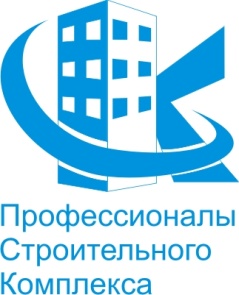 УТВЕРЖДЕНО:Советом Ассоциациипо содействию в строительстве«ПРОФЕССИОНАЛЫ  СТРОИТЕЛЬНОГО  КОМПЛЕКСА»Протокол от 24 ноября 2022 г.